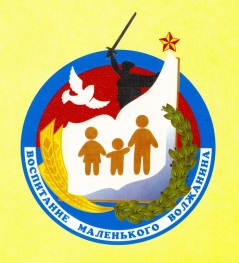 Карточка № 2ВМВОктябрь. РОДНАЯ УЛИЦА МОЯ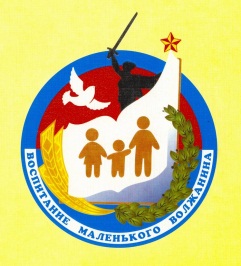 Карточка № 2\1Октябрь. РОДНАЯ УЛИЦА МОЯСтруктурные элементыСодержание деятельности педагога и детейИгры – приветствия; пальчиковые игрыУтреннее приветствиеУтро наступает, солнышко встает.Деток рано утром в детский сад зовет.Друг на друга поглядим.Здравствуй, здравствуй говорим,Ручки прижимаем, с поклоном привечаем.(Дети по очереди жмут руки друг другу по кругу и делают поклон).Игра “Шарик”Надуваем быстро шарик (все пальчики обеих рук в “щепотке” и соприкасаются кончиками).Он становится большой (в этом положении дети дуют на ладони, ладони принимают форму шара).Вдруг шар лопнул, воздух вышел - стал он тонкий и худой (воздух “выходит” и пальчики принимают исходное положение).-Не огорчайтесь, что шарик лопнул, у меня есть ещё один. Давайте с ним поиграем. Передавая друг другу шарик, называйте предметы, которые…….(дается задание на обозначение качества, величины и тд).«Город»Город – это улицы, проспекты и дома(Правой рукой   постукивать пальцами по столу)Площади, музеи, парков тишина (Левой рукой постукивать по столу)Блеск огромных стекол праздничных витрин,(Разводить пальцы в стороны и соединять)Быстрое движенье(Круговые движения руками,)Прохожих и машин(Указательные и средние пальцы «бегут» по столу,остальные сжаты в кулак)Беседы, ситуативные разговорыБеседа «Что такое улица»Цель: Расширять представления детей об улице (дома на улице имеют разное назначение: в одних живут люди, в других находятся учреждения – магазины, школа, почта и т. д.; машины движутся по проезжей части улицы.)Беседа  «Зачем нужно знать свой адрес»Цель:  Продолжать учить свой адрес. Закрепить знание названий близлежащих улиц.  Знакомство с пословицами:«Человек без Родины, — что соловей без песни»,«Одна у человека мать, — одна у него и Родина»,«За морем теплее, — а на Родине светлее»Проблемные ситуации «Переходим улицу», «Улица не место для игр», «Встреча с незнакомцем»Беседа «Мой родной город». Цель: Дать элементарные представления о родном городе,  воспитывать любовь к городу, в котором живешь.Дать понятие детям «фроловчанин», Цель: сформулировать ощущение принадлежности к городу, в котором они живут.Чтение художественной литературыЧтение детских стихов: «Осень бродит близко», «Листопад»  (из цикла «Родному краю – Нижнему Поволжью и его жителям посвящается»). Разучивание считалки Ю. Щербакова «Раз, два, три, четыре, пять…»Рассматривание репродукций картинРассматривание городского и сельского пейзажей – фотографий и репродукций картин местных художниковДидактические игры"О чём говорит светофор"Цель: Формирование представлений о правилах поведения на улицах города, правилах дорожного движения.«Бывает - не бывает» (с мячом).Цель: развивать память, мышление, быстроту реакции.«Кто где живёт?»Цель: закрепление знания детей о жилищах животных. Закрепление употребления в речи детей грамматической формы предложного падежа с предлогом «в».«Вчера, сегодня, завтра».Цель: совершенствовать умения применять свои знания соотносить происходящие события со временемИндивидуальная работа«Четвёртый лишний» Цель:  формировать обобщающее понятие «Транспорт»; исключать лишний предмет. «Мамина и папина работа» Цель: обогащать лексический запас детей по теме. «Кому что нужно для работы? » Цель: употреблять в речи существительные дательного падежа. Упражнение «Составь предложение со словом «….»Поручения индивидуальные и коллективные: «Мы сегодня соблюдаем порядок в группе»Цель: уважение труда взрослыхВзаимодействие с родителями (законными представителями)Выложить фото - информацию «Достопримечательности города Фролово».Инд\беседы: «Правила поведения на улицах города», «Хорошо-плохо».Тематическая подборка книг «Наша страна - Россия»Рекомендации родителям нарисовать совместно рисунок о нашем городе.Ситуативные разговоры « Как  город сделать чище? » Цель: проговаривать с детьми  родителями, что нельзя мусорить в городе (от этого он становиться грязнее), что для этого существуют урны и т.д.Структурные элементыСодержание деятельности педагога и детейСюжетно – ролевые игрыСюжетно — ролевая игра «Путешествие по дороге»Цель: Уточнить и расширить знания детей об элементах дороги, дорожных знаков, о движении транспорта и правилах поведения на дороге, инспектора ГИБДД«Путешествие по городу на автобусе» Цель: побуждать детей, основываясь на имеющихся представлениях, рассказывать о наиболее заметных местах города, улицах района. Знакомство с профессией экскурсовода.Кружковая работаРисование уголков.Цель: Закрепить у детей умение рисовать короткие наклонные линииИндивидуальная работаАктивизация  в речи детей предлогов: «под», «на», «в», «около», «рядом», «между».  Упражнение  «Где я?» - на  развитие умения определять положение предметов в пространстве относительно себя- «Выложи из геометрических фигур».Цель:  Продолжать учить различать и называть геометрические фигуры, развивать мышление- «Я потерялся» (игра-тренинг)Цель. Учить детей правильно действовать в обстановке, если потерялся, не пугаться и не теряться в этой ситуации.Ситуативный разговор «Мой дом»Цель: Знакомство детей с домом, предметами домашнего обихода (мебель, бытовые приборы).Театрализованная деятельность «Я люблю театр» (Повторение правил поведения в театре) «Угадай кто это» ( ребёнку дается мешочек, тот должен выбрать карточку с изображением сказочного героя, затем звучит мелодия из этого мультика, дети должны по музыке угадать, что за герой на карточке).«Веселый оркестр»( показывают картинки с музыкальными инструментами, дети имитируют игру)Слушание муз\произведений волгоградских авторовЦель:  обогащать музыкальные впечатления, повышать слушательскую культуру.Дидактические игры«Сломанная лестница». Цель: формировать умение выявлять нарушение в величине; способствовать развитию зрительного восприятия, логического мышления, связной речи«Узнай сказку по иллюстрации» Цель: закрепить знания детей о содержании и героях сказки;дать возможность продемонстрировать свои знания и предпочтения; развить речь.Игры – головоломки.Цель: Способствовать развитию логического мышления; воспитывать усидчивость.«Испорченный телефон» Цель: Развитие слухового внимания.Познавательно - исследовательская деятельность«Что из чего сделано»Цель: закреплять умение определять из какого, материала сделаны предметы«Живой лист, сухой лист» Цель: познакомить с природными явлениями.Предложить рассмотреть через лупу ветку, с которой только что упал листок (увидели еле заметные почки; деревья не погибли, они только сбрасывают отмершие, ненужные листья).Художественное творчество\Конструирование «Улица нашего города»Цель:  Умение анализировать постройку, выделяя основные части, устанавливать пространственное расположение этих частей относительно друг друга (в домах - стены, окна, у заборчика – загородки). Развивать способность различать и называть строительные детали (кубик, брусок, пластина, кирпичик, конус, цилиндр). Приобщать к совместной деятельности – умению объединятся в небольшие группы.Создать условия для рисования«Машины нашего города» Цель: учить детей изображать разные автомобили нашего города. Развивать творчество.«Сказочные домики из кубиков» Цель: вызвать эмоциональное отношение к постройке, развивать художественный вкус, фантазиюИгры малой подвижности, динамические паузы«Стоп, машина!»Цель: упражнять в быстроте реакции, закреплять название транспортных средств«Дорога, транспорт, пешеход, пассажир».Дети становятся в круг, в середине его становится регулировщик дорожного движения. Он бросает мяч кому-нибудь из играющих, произнося при этом одно из слов: дорога, транспорт, пешеход, пассажир. Если водящий сказал слово «Дорога!», тот, кто поймал мяч, должен быстро назвать какое-либо слово, связанное с дорогой.Взаимодействие с родителями (законными представителями)Игровая ситуация «Что делать, если потерялся…» Цель: Повторить с детьми домашний адрес, свое имя и фамилию и родителей.Рекомендовать родителям обговорить и пройти с ребенком безопасную дорогу в детский сад